   Art and Design Long Term Plan 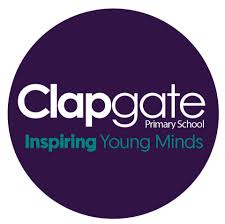 Autumn 1Autumn 2Autumn 2Spring 1Spring 2Summer 1Summer 2Year 1 PrintingTextilesPaintingSculptureDrawing CollageArtists Printing with everyday objectsWeaving – paper and woolWeaving – paper and woolGeorges Seurat & Yayoi KusamaBarbara HepworthPaul KleeEric Carle - illustratorCross CurricularLocal history        Local GeographyLocal GeographyShould we call Grace O’Malley a pirate?Should we call Grace O’Malley a pirate?Countryside and seaside comparisonCountryside and seaside comparisonYear 2 TextilesCollageCollageSculpturePrintingDrawingPaintingArtistsBatik/Basic sewing skillsHenri MatisseHenri MatisseAndy GoldsworthyRoy LichtensteinPicasso – continuous line                      Wassilly KandinskyCross Curriculur Great Fire of LondonGreat Fire of LondonGreat Fire of LondonLiving MemoryChina–Hong KongHot and cold countries – Polar Explorers and safariHot and cold countries – Polar Explorers and safariYear 3 	DrawingPrintingPrintingCollageSculptureTextilesPaintingArtists Early mark making/cave paintingDavid HockneyDavid Hockney   Kurt Schwitters                                 Alexander CalderSewing skills continued Vincent Van GoghCross Curriculur Stone Age to Iron Age (3millionBC – 43AD)The United KingdomThe United KingdomThe Mediterranean The Mediterranean Roman Britain (43 – 410 AD)Roman Britain (43 – 410 AD)Year 4PrintingDrawing Drawing PaintingCollageSculptureTextilesArtists William MorrisFabric LennyFabric LennyL.S.Lowry Alexander Kerzer RobinsonAnthony GormleyAncient Egyptian textilesCross Curriculur Anglo Saxons, Vikings & Scots settlement(410 – 1066)Anglo Saxons, Vikings & Scots settlement(410 – 1066)Anglo Saxons, Vikings & Scots settlement(410 – 1066)North AmericaMountains, Volcanoes & EarthquakesAncient EgyptEgyptYear 5 DrawingCollageCollagePaintingTextiles Sculpture PrintingArtists Lee John Phillips/David HockneyRobert RauschenbergRobert RauschenbergRobert & Sonia Delauney  Thetis Blacker - BatikMichelle Reader – recycled sculpturesHokusaiCross Curriculur Shackleton’s AntarcticaShackleton’s AntarcticaShackleton’s AntarcticaAncient GreeceGreeceLocal history - TransportRivers & Water CycleYear 6PaintingDrawing Drawing PrintingCollageSculptureTextilesArtists  Georgia O’ KeeffeHenry MooreHenry MooreAndy WarholGeorges BraqueHenry Moore & Jill TownsleyShaheen Kasmari – Islamic patternCross Curriculur The BlitzWW2WW2MayansBrazil & AmazonGlobal Trade Global Trade 